Kulturní sdružení Radějov pořádáv sobotu 21. 12. 2019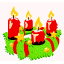 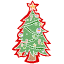 v sále SPORTOVNĚ SPOLEČENSKÉHO CENTRA   v kulturním programu vystoupí:               začátek v 19:00 CM Včelínek, děti ZUŠ L. Ligase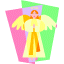 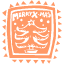 radějovský ženský sbor, scholičkaDH Švitorka, umělecký soubor neumělců HájíčekK tanci i poslechu bude hrát CIMBÁLOVÁ MUZIKA STRÁŽNIČANOpět bude i soutěžní ochutnávka cukroví!!! Soutěž „O radějovskú vařaju“